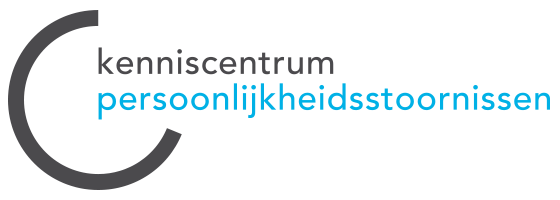 Nascholingsavond Psychiatrie Nijmegen21 mei 2018	Titel:     De ‘Geïntegreerde Richtlijn behandeling’ (GRB), een kennismaking.Spreker: Drs. B. Butz, Klinisch psycholoog/psychotherapeut (BIG nr: 09042551725, organisatie METggz/ PsyQ), supervisor VGCt, SFT en BAPD                    AchtergrondNa het verschijnen van de Multidisciplinaire Richtlijn voor de diagnostiek en behandeling van persoonlijkheidsstoornissen ontstond een sterke voorkeur voor effectieve psychotherapieën als hoofdbehandeling voor persoonlijkheidsstoornissen. Deze programma's bleken echter (te) duur in uitvoering en het aanbod was ontoereikend om iedereen te kunnen behandelen. Het gevolg hiervan is dat er een grote variatie ontstond in de manier van behandelen, waardoor de effectiviteit van de meeste behandelingen onbekend is.Doelen van de Geïntegreerde RichtlijnbehandelingAls reactie op deze te korten en variatie in behandeling werd ‘De Geïntegreerde Richtlijnbehandeling’ ontwikkeld (GRB) om zo een uniform kader te bieden voor een kwalitatief goede en kosteneffectieve behandeling voor mensen met een persoonlijkheidsstoornis. Dit kader is gebaseerd op zowel recente wetenschappelijke kennis, praktijkkennis als ervaringen van cliënten en naastbetrokkenen. De doelen zijn:Het verbeteren van de kwaliteit van zorg voor mensen met een persoonlijkheidsstoornis​Het verminderen van de praktijkvariatieHet bieden van een toegankelijk en goed te implementeren alternatief daar waar er onvoldoende aanbod is van specialistische behandelingenVerbetering van de reguliere zorgDe GRB wil de reguliere zorg verbeteren, niet vervangen. Wellicht blijkt in de toekomst welke patiënt het meeste baat heeft bij welke behandeling, zodat een gerichtere keuze gemaakt kan worden. Maar zover is de stand van de kennis nog niet. De GRB wordt bij PsyQ ingezet als onderlegger voor een betere kwaliteit van zorg. Daarnaast worden op indicatie (middels shared decision making) specialistische behandelingen toegevoegd, denk aan SFT, MBT, VERS etc.Programma 17.30 uur Ontvangst en inschrijving 18.00 – 19.00 uur  Titel: GRB in een notendop (theorie)                                    ‘Basis houding’ (theorie & DVD)                                     Sprekers: Betty Butz, Pauze 19.00 - 19.15 uur 19.15 – 20.15 uur  Titel: ‘Therapeutische relatie en Breuken herstellen’ (theorie & DVD)                                     Sprekers: Betty Butz, Discussie en vragen20.30 uur  Afsluiting Toelichting:  GRB in een notendop en de  ‘Basishouding’.Inleiding in de GRB. Er wordt een inleiding gegeven over de GRB. Waarom de GRB is ontwikkeld en door wie. Vervolgens worden de theoretische kaders van de GRB toegelicht en uitgelegd en interventies toegelicht middels een power point presentatie en een DVD.Dit deel van het programma omvat de principes van een ‘goede basishouding’. Deze vormt de basis voor een algemene wijze van benadering van cliënten en naastbetrokkenen. Het doel is dat de deelnemers zich een beeld kunnen vormen van zo’n basishouding en dat ze oefenen met interventies die daaraan kunnen bijdragen.Toelichting: Therapeutische relatie en Breuken herstellen’.Dit is uitgewerkte module van de GRB. Ook hier wordt eerst een theoretisch kader geboden middels een power point presentatie en vervolgens middels beeldmateriaal (DVD) getoond hoe de interventie er uit ziet. Deze workshop gaat over het belang van een goede therapeutische relatie en het herstellen van breuken. Deze workshop vormt de basis voor het monitoren van de kwaliteit van de therapeutische relatie en het herstellen van (dreigende) breuken door hulpverleners van cliënten met een persoonlijkheidsstoornis. Het doel is dat de deelnemers zich een beeld kunnen vormen van hoe een (dreigende) breuk op het spoor kunnen komen en wat ze vervolgens moeten doen om deze te herstellen.